ネズミは、ネコの横をそっと通り過ぎようとしました。ネコは、相手にしませんでした。に気づいていましたが、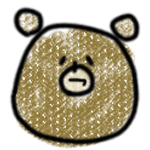 